п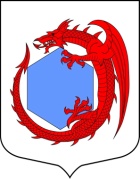 МУНИЦИПАЛЬНОЕ ОБРАЗОВАНИЕ«КУЗЬМОЛОВСКОЕ ГОРОДСКОЕ ПОСЕЛЕНИЕ»ВСЕВОЛОЖСКОГО МУНИЦИПАЛЬНОГО РАЙОНАЛЕНИНГРАДСКОЙ ОБЛАСТИАДМИНИСТРАЦИЯПОСТАНОВЛЕНИЕот 25 июля 2016 года № 183 пос. КузьмоловскийО  внесении изменений в Генеральный план муниципального образования «Кузьмоловское городское поселение»В целях необходимости урегулирования вопросов в сфере градостроительной деятельности, создания условий для устойчивого развития и планировки территории муниципального образования,  привлечения инвестиций,   в том числе путем предоставления возможности выбора наиболее эффективных видов разрешенного использования земельных участков и объектов капитального строительства, а также в связи с передачей Министерством обороны РФ земельных участков, находившихся в государственной собственности, в муниципальную собственность  МО «Кузьмоловское городское поселение» Всеволожского муниципального района Ленинградской области, руководствуясь Земельным кодексом Российской Федерации, Градостроительным кодексом Российской Федерации, Федеральным законом от 06.10.2003 № 131-ФЗ «Об общих принципах организации местного самоуправления в Российской Федерации», администрация муниципального образования «Кузьмоловское городское поселение» п о с т а н о в л я е т:Подготовить проект внесения изменений в Генеральный план муниципального образования «Кузьмоловское городское поселение» Всеволожского муниципального района Ленинградской области, утвержденный Решением Совета депутатов муниципального образования «Кузьмоловское городское поселение» Всеволожского муниципального района Ленинградской области от 23.12.2014 № 223.Администрации муниципального образования «Кузьмоловское городское поселение» Всеволожского муниципального района Ленинградской области выступить заказчиком проекта внесения изменений в Генеральный план.Сектору экономики, финансов и бухгалтерского учета администрации муниципального образования «Кузьмоловское городское поселение» Всеволожского муниципального района Ленинградской области предусмотреть и обеспечить в 2016 – 2017 годах финансирование работ по внесению изменений в Генеральный план муниципального образования «Кузьмоловское городское поселение» Всеволожского муниципального района Ленинградской области.Разместить в федеральной государственной информационной системе территориального планирования проект внесения изменений в Генеральный план в срок до 15.11.2016.Провести публичные слушания и представить к утверждению в Правительство Ленинградской области проект внесения изменений в Генеральный план в срок до 15.03.2017.Предложения о внесении изменений в Генеральный план муниципального образования «Кузьмоловсое городское поселение» Всеволожского муниципального района Ленинградской области могут быть представлены в администрацию муниципального образования «Кузьмоловское городское поселение» Всеволожского муниципального района Ленинградской области в срок до 15.09.2016.Утвердить состав комиссии по землепользованию и застройке муниципального образования «Кузьмоловское городское поселение» Всеволожского муниципального района Ленинградской области согласно приложению 1.Признать утратившим силу Постановление Администрации муниципального образования «Кузьмоловское городское поселение» Всеволожского муниципального района Ленинградской области от 10.02.2015    № 21 «О внесении изменений в Генеральный план».Признать утратившим силу Постановление Администрации муниципального образования «Кузьмоловское городское поселение» Всеволожского муниципального района Ленинградской области от 10.07.2015 № 225 «О внесении изменений в постановление от 10.02.2015 № 21 «О внесение изменений в Генеральный план».Признать утратившим силу Постановление Администрации муниципального образования «Кузьмоловское городское поселение» Всеволожского муниципального района Ленинградской области от 30.03.2016    № 74 «О внесении изменений в постановление администрации от 28.12.2015 № 492».Опубликовать постановление в газете «Кузьмоловский вестник» приложение к газете «Всеволожские вести» и разместить на официальном сайте муниципального образования в информационно-телекоммуникационной сети «Интернет».Контроль исполнения постановления оставляю за собой.И.о. Главы администрации                                                                В.В. ВоронинПриложение 1к Постановлению администрации МО «Кузьмоловское городское поселение» Всеволожского муниципального района Ленинградской областиот «25» июля 2016 №183Состав комиссии по землепользованию и застройке муниципального образования «Кузьмоловское городское поселение» Всеволожского муниципального района Ленинградской областиПредседатель Комиссии: Сурмин В.В.Заместитель председателя Комиссии:  Карсканова К.С.                   Секретарь Комиссии:  Федоренко М.А.Члены комиссии: Заяц М.Г., Кобзев Д.В., Дабужинскас Н.В., Бобков С.В., Николаева А.Ш. (по согласованию), Баркова Л.Ю. (по согласованию).